Zadania dla klasy I od 30.03.2020r do 03.04.2020r.30.03.2020r. poniedziałek1. Przeczytaj, jakich rad udziela wszystkim Smok Ekolog – zad. 2 ,podręcznik str. 82
     Postaraj się z pamięci zapisać w zeszycie zdanie, które powstanie z liter. – zad. 1, podręcznik str.822. Dziś prześlijcie zdjęcie plakatu, który wykonywaliście w piątek. 
    Plakat (kartka A3) z okazji Światowego Dnia Ziemi, który obchodzimy 22 kwietnia. Plakat ma mówić
    o działaniach, które można robić, żeby nasza Ziemia była piękna i niezniszczona.3. W zeszycie od matematyki zapisz działania do obrazków – zad. 1 str. 83 podręcznik, wynik zapisz 
    słowem, (wzór: 10 + 1 = 11  - jedenaście, 10 + 2 = 12  - dwanaście … itp.)
    W ćwiczeniu od matematyki wykonaj zadanie 4 str.36

4.  Platforma e-podręczniki (nie trzeba się logować, wystarczy wejść na stronę epodreczniki.pl) 
   – wchodzimy na podręcznik klasa 1 WIOSNA, następnie na blok 25 – Chronimy Ziemię. 
    Temat 126:  Dzieci, segregujcie śmieci.
    Do zeszytu z j. polskiego proszę przepisać ogłoszenie, które ułożycie w jednym z zadań.31.03.2020r. wtorek1. Przeczytaj inscenizację pt: „Sznurek Jurka”. Zastanów się, w jaki sposób powstało to śmietnisko?
    W zeszycie od j. polskiego narysuj po kolei, co wyrzucały dzieci i jak powstało śmietnisko. Zacznij
    rysować od dołu czyli od poplątanego, starego sznurka, dalej skórka od banana, torby po
    śniadaniach itp… Jeżeli łatwiej będzie ci to zapisać to narysuj górę i wpisz nazwy rzeczy, które tam 
    leżały.2. W ćwiczeniu od matematyki: wykonaj str. 383. Platforma e-podręczniki (nie trzeba się logować, wystarczy wejść na stronę epodreczniki.pl) 
   – wchodzimy na podręcznik klasa 1 WIOSNA, następnie na blok 25 – Chronimy Ziemię. 
    Temat 127 : Skarby Ziemi. Przypomnicie sobie literę Ś, ś i poznacie, co to jest litr.01.04.2020r. środaPamiętajcie, żeby dziś wasze żarty nie sprawiły nikomu przykrości.1. Platforma e-podręczniki (nie trzeba się logować, wystarczy wejść na stronę epodreczniki.pl) 
   – wchodzimy na podręcznik klasa 1 WIOSNA, następnie na blok 23 – Mamy dobry humor. 
    Temat 117 : Prima aprilis – żarty i psoty. 2. Posłuchaj wiersza „Prima aprilis” (na platformie) a następnie spróbuj sam przeczytać. 
     Zadanie matematyczne z magicznym kwadratem, gdzie wynik wszędzie pionowo (z góry na dół),
     poziomo(od lewej do prawej)  i na ukos ma być równy 8 wykonaj przynajmniej 3 razy. Gdy uda ci 
     się ułożyć kwadrat, zamykasz okienko X, po czym włączasz ponownie i masz inny układ liczb.
     Wybierz jeden układ liczb i przerysuj taki magiczny kwadrat do zeszytu od matematyki.      To tyle na dziś….. to nie żart.02.04.2020r. czwartek1. Dziś obchodzimy Międzynarodowy Dzień Książki dla Dzieci. Mieliśmy mieć spotkanie w bibliotece publicznej ale ze względu na zaistniałą sytuację musimy książek w bibliotece szukać tylko zdalnie.Proszę, żebyście ten dzień poświęcili na czytanie. Zachęcam do samodzielnego czytania ale poproście też dorosłych o przeczytanie jakiejś książki dla dzieci.2. W zeszycie od j. polskiego napisz tytuł i autora książki, którą wspólnie przeczytaliście i narysuj pod 
     tytułem obrazek ilustrujący tę książkę.3.  Z matematyki wejdź na następujące strony i wykonaj te zadania:https://szaloneliczby.pl/rozpoznawanie-liczb-ze-sluchu-1-20/https://szaloneliczby.pl/plytki-domino/https://www.matzoo.pl/klasa1/dodawanie-i-odejmowanie-w-zakresie-10_3_74. Wychowanie fizyczne: wykonaj rozgrzewkę, https://www.youtube.com/watch?v=xrRsUL9HVj8  następnie https://www.youtube.com/watch?v=mL4qoRQN3NE 03.04.2020r. piątekhttps://www.mac.pl/flipbooki#ew na tej stronie jest nasz podręcznik Gra w kolory część 4. 1. Przeczytaj wiersz. Odpowiedz (ustnie) na pytania pod wierszem. W zeszycie na środku linijki zapisz wyraz WYNALAZKI i od niego poprowadź strzałki do urządzeń, które ułatwiają życie człowiekowi. 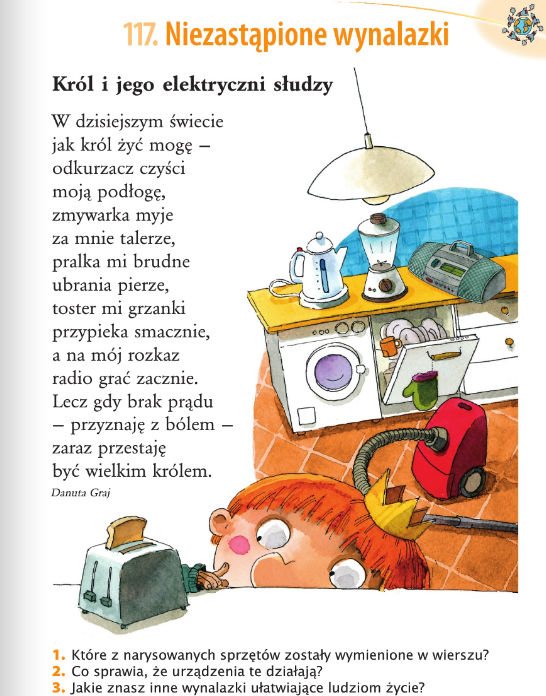 2. Ćwiczenie matematyczne str. 39. Tangramy. Zapoznaj się z zasadami układania tangramów. Wykonaj wszystkie polecenia ze str. 39 po czym z wyciętego tangramu ułóż swój wzór na kartce A4 – zrób zdjęcie i pochwal się swoją pracą. Możesz układać tangramy on-line, zachęcam. Zapoznaj się z zasadami i graj. http://eduseek.interklasa.pl/artykuly/artykul/ida/4240/idc/2/ 3. Pani Nutka opowie wam o rytmie, który towarzyszy nam w muzyce i codziennym życiu. https://www.youtube.com/watch?v=LKyZtocE9u0 4. Wychowanie fizyczne: wykonaj rozgrzewkę, https://www.youtube.com/watch?v=xrRsUL9HVj8  następnie https://www.youtube.com/watch?v=-F6pCqIImZ8Życzę zdrowia i… do szybkiego zobaczenia. Przyjemnej pracy. 
W razie problemów proszę się ze mną kontaktować. 